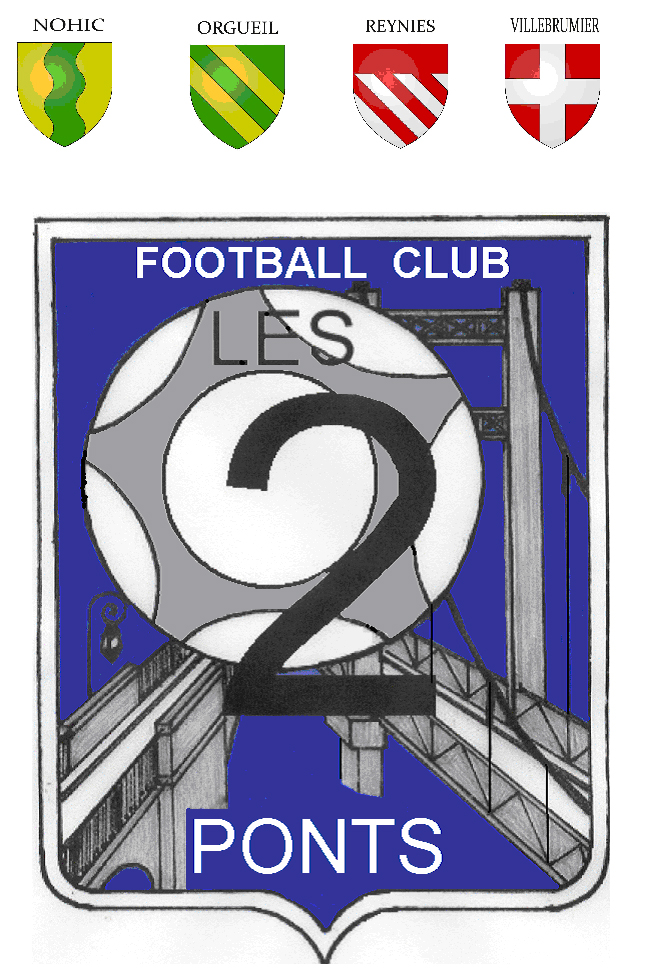 Football Club les 2 Ponts	Siège social :       Mairie de Nohic	Rue de la république	      82370 NohicOBJET : Convocation à l’assemblée générale annuelleConformément à l’article 14 des statuts, je vous invite à participer à l’assemblée générale ordinaire annuelle de l’association FC LES 2 PONTS, qui se tiendra le :VENDREDI 23 juin 2017A 19H30Au Stade de NohicOrdre du jour :Présentation du bilan moral (2016/2017)Présentation du bilan financier (2016/2017)Election du nouveau comité directeur pour la saison 2017/2018 En cas d’empêchement, vous pouvez vous faire représenter par un autre membre de l’association muni d’un pouvoir régulier, conformément aux dispositions de l’article 15 des statuts (1 procuration par membre actif).Je vous rappelle que seuls les membres âgés de 18 ans, au jour de l’élection, adhérents à l’association et à jour de leur cotisation peuvent participer au vote lors de l’assemblée générale, en vertu de l’article 26-2, des statuts.Enfin, n’oubliez également pas que le représentant légal figurant sur la demande de licence d’un licencié mineur est votant (article 26-3 des statuts).	Le Président,	Laurent DEL POZOJe soussigné(e) M./Mme______________________________________ donne pouvoir à M./Mme____________________________________ afin de me représenter à l’assemblée générale annuelle du 23/06/2017 de l’association FC LES 2 PONTS afin de délibérer et de prendre part au vote en mes lieu et place sur les questions portées à l’ordre du jour.Fait à ______________________, le _____________________Signature du mandant :	 Signature du mandataire :(donne le pouvoir)	 (reçoit le pouvoir)